Ta Baø coù toøa Cöïc Laïc, trong thaân nguõ aám coù taùnh Nieát Baøn.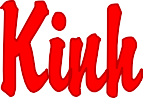 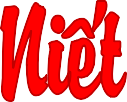 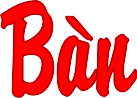 Toân sö Tyø-kheo-ni Haûi Trieàu AÂm trích trong Kinh Nieát Baøn.ÑOAÏN 1Kinh  daïy:  Nuùi  Tu  Di  toaøn  boán chaát  baùu:  vaøng,  baïc,  löu  ly,  pha leâ. Chim ñaäu vaøo choã naøo, maøu chim   lieàn   ñoàng   maøu   nuùi.   Ngaøy nay chuùng con ñöôïc döï phaùp hoäi, lieàn  ñoàng  maøu  saéc  doøng  hoï  Giaùc. Roõ    bieát    töôùng    vaïn    phaùp    voâ thöôøng, voâ ngaõ, khoå vaø khoâng. Ñôøi  soáng  sanh  giaø  beänh  cheát  ñaày öu  bi  khoå  naõo.  Nhöng  trong  caûnhÑOAÏN 2“Ñöùc   Theá   Toân   phoå   caùo   ñaïi chuùng: “Ta duøng maét Phaät xem khaép  ba  coõi  saùu  ñaïo  chuùng  sanh, höõu tình voâ tình, töôùng hö voïng nhö hoa ñoám nhöng theå taùnh voán thöôøng truï thanh tònh baát ñoäng nhö hö khoâng”.Phaøm phu khoâng giaùc bieát ñöôïc   nghóa   naøy,   cho   raèng   Phaät nhaäp    Nieát    Baøn     laø    maát     haún. Nhöng   treân   söï   thaät,   Phaät   nhaäp Nieát  Baøn  laø  trôû  veà  theå  taùnh  Voâ Löôïng    Quang,    Voâ    Löôïng    Thoï.Ngay    luùc    ñaûn    sanh,    Ngaøi    ñaõ tuyeân      boá:  “Thieân  thöôïng  thieân haï   duy   ngaõ   ñoäc   toân”   nghóa   laø treân  trôøi  döôùi  ñaát  chæ  coù  moät  söï nghieäp toân quyù laø tænh ra. Buoâng thaân   giaû,   taâm   giaû,   caûnh   giaû   ñi, ñöøng soáng vôùi caùi ta sanh, giaø, beänh,   cheát   nöõa   maø   trôû   veà   vôùi chaân   taâm   baûn   taùnh   cuûa   mình. Ñaây   laø   then   choát   cuûa   tam   taïng giaùo  ñieån  maø  suoát  49  naêm,  Phaät ñaõ  taän  tình  caën  keõ  giaûng  daïy.  Vì chuùng   sanh   soáng   vôùi   söï   töôùng, khoù tin ñöôïc  nhöõng gì maét  khoâng thaáy   tai   khoâng   nghe.   Neân   ñöùc Phaät giaùng thaàn ôû xöù AÁn Ñoä, hieän thaân   tu   haønh   chöùng   quaû.   Phaät daïy  caùc  ñeä  töû  phaûi  quan  saùt  taùnhchaát cuûa theá gian laø voâ thöôøng voâ ngaõ  khoå  vaø  khoâng.  Phaøm  ñaõ  coù hình töôùng ñeàu laø hö voïng. Ai laáy aâm thanh saéc töôùng caàu Phaät ñeàu laø taø ñaïo, khoâng bao giôø coù theå thaáy Nhö Lai. Cho neân ñích thaân Phaät cuõng thò hieän voâ thöôøng, ñuùng  vôùi  phaùp  lyù  theá  gian  Phaät nhaäp Nieát Baøn.Thaân  nhaäp  Nieát  Baøn  laø  thaân öùng    hoùa    thò    hieän.    Phaät    baûo thöôøng  truï  ôû  khaép  möôøi  phöông suoát  quaù  khöù,  hieän  taïi,  vò  lai.  Chæ vì khoâng hình khoâng töôùng neân theá  gian  khoâng  ngôø  laø  Phaät  ñang ngaøy ñeâm ôû tröôùc maét mình, ôû ngay trong taâm mình, ôû khaép quanh mình. Vì theá ai cung kínhcuùng döôøng leã baùi hình töôïng Phaät, ñöôïc phöôùc nhö cuùng döôøng   Phaät   taïi   theá.   Phaät   vaãn thöôøng  truï  taïi  theá  gian.  Maét  thòt chuùng ta khoâng thaáy. Lieät vò Toå sö taïo töôïng cho chuùng ta nhôù  ñeán Phaät maø quy y.Ngaøi  A  Na  Luaät  Ñaø  roõ  hieåu  yù chæ  naøy  neân  ñaõ  vöõng  taâm  an  uûi ngaøi  Anan:  “Phaät  nhaäp  Nieát  Baøn, thaân bieán hoùa duø coù ñoåi thay nhöng Phaùp thaân vaãn thöôøng truï. Trí thaân Phaät vaãn thaáy roõ chuùng ta, hoä trì chuùng ta. Boån phaän chuùng  ta  phaûi  thôø  phuïng  xaù  lôïi ñeå baûo toàn phöôùc ñieàn cho theá gian.   Chuùng   ta   phaûi   thay   Phaät hoaèng   döông   chaùnh   phaùp,   laømchoã quy y cho chuùng sanh. Chuùng sanh nöông Phaùp baûo tu haønh seõ thaáy    Phaùp    thaân    Phaät.    Ñaây    laø chuùng ta chaân thaät baùo aân ñöùc Nhö Lai”.ÑOAÏN 3Taát  caû  theá  gian  phaùp,  coù  sanh laø  coù  töû.  Thoï  maïng  duø  voâ  löôïng roài  cuõng  coù  ngaøy  heát.  Coù  thònh  aét coù  suy,  sum  hoïp  seõ  bieät  ly.  Tuoåi treû  chaúng  döøng  laâu.  Khoeû  maïnh bò  beänh  xaâm  phaù.  Caùi  cheát  nuoát maïng   ngöôøi,   khoâng   coù   chi   coøn maõi.  Vua  chuùa  cuõng  laâm  nguy,  ba coõi   ñeàu   voâ   thöôøng.   Taùnh   töôùng caùc   saéc   phaùp,   taát   caû   ñeàu   roãng khoâng, löu  chuyeån  khoå  sanh  dieät.Thaân nhö taèm ôû keùn. Phieàn naõo bao goùi kín. Vaïn khoå nhoùm nôi ñaây.   Phaøm   laø   ngöôøi   trí   tueä,   lìa duïc  kheùo  tö  duy.  Caàu  chöùng  quaû chaân thaät.ÑOAÏN 4Quan saùt trí tueä coù theá löïc lôùn,  hoaïi  taát  caû  aùc  nhö  maët  trôøi phaù  toái  taêm.  Trí  tueä  chuyeån  nguõ aám   nhö   nöôùc   cuoán   troâi   ñoà   vaät. Löûa  trí  tueä  ñoát  chaùy  heát  taø  kieán. Trí tueä laø goác cuûa taát caû laønh, laø chuûng töû Phaät.ÑOAÏN 5Gia    ñình    nhö    lao    nguïc    deã sanh phieàn naõo. Xuaát gia roäng raõi nhö hö khoâng, taát caû phaùp laønh nhaân ñaây taêng tröôûng.ÑOAÏN 6Moät  ngöôøi  nöõ  töï xöng  laø Coâng Ñöùc  Thieân.  Chuû  nhaø  hôùn  hôû  môøi vaøo.  Laïi  thaáy  ngoaøi  cöûa  coù  moät nöõ  töï  xöng  laø  Haéc  AÙm.  Chuû  nhaø xua ñuoåi doïa cheùm. Nöõ ñaùp: “OÂng ngu si laém. Ngöôøi ñeïp ôû  trong  nhaø laø chò toâi. OÂng muoán ñuoåi toâi phaûi   ñuoåi   chò   toâi   tröôùc”.   Coâng Ñöùc   Thieân   cuõng   noùi:   “Thaät   theá, chò em toâi khoâng theå lìa nhau”. Chuû nhaø lieàn ñuoåi caû hai.Phaøm phu thích soáng maø gheùt cheát.  Boà-taùt   bieát  sanh  töû  khoâng bao  giôø  rôøi  nhau  neân  caàu  ra  khoûi luaân hoài sanh töû.ÑOAÏN 7Möa  ñaù  laøm  hö  naùt  caû  vöôøn hoa.  Giaø  laõo  phaù  hoaïi  saéc  ñeïp  vaø söùc   khoeû.   Tuoåi   giaø   ñem   traùng kieän vaø phaán khôûi giao cho thaàn cheát. Giaø suy  voâ  duïng nhö xe gaãy truïc. Nhaø giaøu bao nhieâu vaøng  baïc cuûa baùu, moät phen cöôùp tôùi lieàn   tan   naùt.   Tuoåi   treû   saéc   ñeïp, traùng kieän oai huøng, moät phen giaëc giaø laõo tôùi lieàn heát saïch.ÑOAÏN 8Vì     coù     Thaùnh     Giôùi,     Thaùnh Ñònh,    Thaùnh    Tueä    neân    goïi    laø Thaùnh    Nhaân.    Thaùnh    Haïnh    laø quan   saùt   thaân   naøy   chæ   coù   toùc, loâng, moùng, raêng, da, thòt, gaân, xöông, tuûy v.v... Caùi gì thaät laø ta? Caùi gì laø cuûa ta?ÑOAÏN 9Khoâng côù gì khen caây chuoái laø vöõng chaéc. Ngaõ, nhaân, chuùng sanh, thoï giaû nhö daáu chim bay trong hö khoâng. Vì coù caùi ñích môùi   coù   chuyeän   baén   truùng   cuûa muõi  teân.  Vì  coù  thaân  môùi  coù  vieäc bò ñaùnh ñaäp. Goác khoå chính vì coù thaân.  Quan  saùt  nhö  vaäy  seõ  coù  söùc kham nhaãn. Xa lìa tham duïc, saângiaän,   ngu   si.   Coi   thöôøng   taát   caû noùng laïnh, ñoùi khaùt, muoãi moøng, doàn  taát  caû  trí  löïc  vaøo  chuû  yeáu  ra khoûi sanh töû luaân hoài.ÑOAÏN 10Coù   chaát   cam   loà   ai   duøng   seõ soáng laâu vaïn tuoåi, khoâng beänh an vui.   Nhöng   roài   seõ   rôùt   vaøo   haàm saâu  nguy  hieåm.  Boà-taùt  bieát  nguy hieåm  sanh  töû  luaân  hoài  neân  chaúng caàu  moùn  aên  thöôïng  dieäu  cuûa  coõi trôøi. Huoáng chi coøn tham moùn aên coõi ngöôøi. Phaøm phu ham soáng ñeán   noãi   khoâng   töø   caû   hoøn   saét noùng ôû trong ñòa nguïc. Huoáng chi daùm khoâng aên, khoâng thoï sanh trong loaøi ngöôøi.ÑOAÏN 11Ví nhö  phaân nhô, nhieàu  ít ñeàu hoâi. Soáng laâu hay cheát yeåu ñeàu khoå.  Caây  ñaõ  ñoäc  thì  goác  reã  boâng traùi    ñeàu    gieát    ngöôøi.    Naêm    aám trong  taát  caû  25  coõi  ñeàu  gieát  haïi chuùng sanh. Thaân nhô baån  naøy  chæ do ñaát nöôùc gioù löûa hoøa hôïp maø thaønh. Vaäy do ñaâu sanh tham duïc? Choã naøo sanh giaän hôøn? Nôi naøo ñeå laõnh thoï maéng nhieác?ÑOAÏN 12Thaân ta do côm  gaïo  hôi  thôû maø soáng. Ñaát nöôùc gioù löûa hoøa hôïp   thaønh   thaân,   sao   laïi   coù   theå ngoài naèm ñi ñöùng? Thaáy nghehay bieát? Trong thaân khoâng chuû teå,   ai   sai   söû   ñeå   coù   nhöõng   vieäc naøy?ÑOAÏN 13Ruøa ôû ñaát cao, loøng thöôøng nhôù    nöôùc.    Ngöôøi   giaø    khoâ    heùo loøng  thöôøng  nhôù  tieác  cuoäc  ñôøi  ñaõ qua. Baõ mía chaúng coøn ngoït thôm ngon,   tuoåi   giaø   eùp   thaân   xaùc   con ngöôøi maát 3 vò thuø thaéng:  xuaát gia, toïa thieàn, suy  ngaãm  nghóa  kinh.Ñeøn saùng nhôø daàu maø daàu ñaõ chaùy thì phaûi caïn. Con ngöôøi höôûng  haïnh  phuùc  ôû  6  caên  maø  6 caên quyeát ñònh phaûi giaø suy.ÑOAÏN 14Möa ñaù phaù hoaïi luùa maï. Taät beänh phaù hoaïi an oån vui veû.Söï  cheát  laø  hieåm  naïn  khoâng  ai giuùp ñôõ, ñi ñöôøng xa xoâi  khoâng beøbaïn,   ngaøy   ñeâm   thaêm   thaúm, khoâng    choã    ñeán    nôi.    Caùi    cheát khoâng    hình    töôùng    neân    khoâng ngaên   caûn,  khoâng  theå   caàu  thoaùt. Noù khoâng maøu saéc maø ai cuõng kinh sôï. Noù ôû ngay thaân ta, töøng giaây     töøng     phuùt,     caùc     teá     baøo chuyeån  dieät  maø  chuùng  ta  khoâng hay khoâng bieát.ÑOAÏN 15Quan saùt thaân nhö caây chuoái, boït  nöôùc,  aùnh  naéng,  huyeãn  hoùa, thaønh Caøn-thaùt-baø, nhö ñoà goám chöa  haàm,  nhö  tuø  ñem  ñi  haønh hình,  nhö  traùi  ñaõ  chín  muøi.  Quan saùt   kyõ   caû   12   nhaân   duyeân   thaät khoâng   ta.   Ngoä   boån   taùnh   thanh tònh. Xa lìa ba coõi ñang böøng chaùy. Giôùi ñònh tueä laø ñaïi sö xuaát theá.ÑOAÏN 16Quan   saùt   giôùi   luaät   laø   theàm thang,  laø  coäi  goác  cuûa  taát  caû  phaùp laønh,   laø   hoä   phaùp   cuûa   caùc   thieän caên. Giôùi nhö caây thuoác trò caùc beänh aùc, laø moùn aên ñöôøng ñeå qua sanh  töû,  laø aùo  giaùp,  laø  ñao  tröôïngñaùnh deïp phieàn naõo. Giôùi laø thaàn chuù  dieät  raén  ñoäc  keát  söû,  laø  caàu qua soâng aùc nghieäp.Quan  saùt  voïng  taâm  laêng  xaêng khoù   ñieàu   phuïc,   lung   chaïy   nhö ngöïa hoang, phan duyeân nhö vöôïn chuyeàn  caønh,  lanh  bieán  nhö chôùp  nhoaùng,  khaùt  naêm  duïc  nhö bieån  caû  nuoát  traêm  soâng,  meâ  laàm say   ñaém   nhö   caù   tham   löôõi   caâu moài,  ham  vui  hieän  taïi  chaúng  ñoaùi quaû baùo ngaøy sau nhö boø aên luùa maï chaúng sôï roi gaäy. Tham ñaém hoâi nhô nhö heo öa choã baån thæu. Chæ  thích  sanh  töû  chaïy  khaép  25 coõi nhö gioù thoåi. Muoán caàu giaûi thoaùt phaûi haøng phuïc voïng taâm.ÑOAÏN 17Chaúng tu thaân  giôùi  taâm  tueä thì aùc nhoû maø baùo lôùn. Toäi nhoû khoâng  aên  naên,  cöù  oâm  aáp  che  daáu, thì   bao   nhieâu   nghieäp   laønh   quaù khöù bò  vieäc naøy laøm caáu  nhô. Baùo nheï trôû thaønh baùo naëng. Moät thaêng  muoái  neùm  vaøo  chaäu  nöôùc nhoû.   Nöôùc   seõ   maën   chaùt   khoâng uoáng  ñöôïc.  Cuõng  thaêng  muoái  aáy neùm vaøo soâng Haèng, ngöôøi uoáng khoâng   bieát   coù   muoái.   Coù   toäi   maø chaêm saùm hoái, chaêm tu thaân giôùi taâm  tueä,  gaàn  guõi  baïn  laønh,  cung kính cuùng döôøng Phaät phaùp Taêng,  tin  taát  caû  chuùng  sanh  ñeàucoù   Phaät   taùnh,   thì   quaû   ñòa   nguïc trôû thaønh baùo nheï.